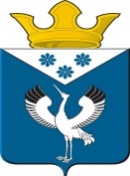 Российская ФедерацияСвердловская областьДума муниципального образования Баженовское сельское поселение44- е заседание 4-го созываРЕШЕНИЕОт 30.03.2021 г.                                                                                               № 178                             с.БаженовскоеО реализации Указа Президента Российской Федерации от 10 декабря 2020 года № 778 «О мерах по реализации отдельных положений Федерального закона «О цифровых финансовых активах, цифровой валюте и о внесении изменений в отдельные законодательные акты Российской Федерации»Во исполнение Указа Президента Российской Федерации от 10 декабря 2020 года № 778 «О мерах по реализации отдельных положений Федерального закона «О цифровых финансовых активах, цифровой валюте и о внесении изменений в отдельные законодательные акты Российской Федерации», Дума муниципального образования Баженовское сельское поселение,РЕШИЛА:       1. Установить, что с  1 января по 30 июня 2021 г. включительно лица,  претендующие на замещение муниципальных должностей, для замещения которых нормативными правовыми актами Российской Федерации не установлены иные порядок и формы представления соответствующих сведений и  лица, замещающие муниципальную должность депутата Думы муниципального образования Баженовское сельское поселение и осуществляющие свои полномочия на непостоянной основе представляют уведомление о принадлежащих им, их супругам и несовершеннолетним детям цифровых финансовых активах, цифровых правах, включающих одновременно цифровые финансовые активы и иные цифровые права, утилитарных цифровых правах и цифровой валюте (при их наличии) по форме,  утвержденной Указом Президента Российской Федерации от 10 декабря 2020 г. № 778 «О мерах по реализации отдельных положений федерального закона «О цифровых финансовых активах, цифровой валюте и о внесении изменений в отдельные законодательные акты российской Федерации» (далее-Уведомление)  вместе со сведениями о доходах, расходах, об имуществе и обязательствах имущественного характера в течение четырех месяцев со дня избрания депутатом, передачи ему вакантного депутатского мандата или прекращения осуществления им полномочий на постоянной основе.       2. Уведомление предоставляется по состоянию на первое число месяца, предшествующего месяцу подачи документов для замещения соответствующей должности.      3. Опубликовать (обнародовать) настоящее Решение в газете «Вести Баженовского сельского поселения» и разместить на официальном сайте Думы муниципального образования Баженовское сельское поселение в сети «Интернет» http://bajenovskoe.ru/duma.     4. Контроль над исполнением решения возложить на комиссию по соблюдению законности и вопросам местного самоуправления.Председатель Думы  муниципального образования Баженовское сельское поселение                        ________________      М.Г.БелоноговаГлава муниципального образованияБаженовское сельское поселение ___________________________ С.М.Спирин                  